Dato: 10. marts 2023	LTP/KVAS	Sagsnr.: 2023-012-00320Referat afAalborg Universitets bestyrelsesmøde, 1-23, 01.03.2023Mødet begyndte kl.:	09.00Mødet sluttede kl.:	15.45Referent:	Lise Thorup-Pedersen/Katrine VasegaardNæste ordinære møde:	12.04.2023Professor Henrik Lund og professor Maria Appel Nissen deltog i punkt 4.Områdechef i Studieservice Rikke Jønson deltog i punkt 8. Vicedirektør for kommunikation Susse Maria Holst deltog i punkt 9.     Bestyrelsesformandens velkomstFormanden bød velkommen til mødet, herunder en særlig velkomst til nyt studentermedlem Daniel Sejr Vitagliano.2.   	Godkendelse af dagsordenBilag	A) DagsordenDagsordenen blev godkendt. 3.   	Godkendelse af referat af bestyrelsens møde 5-22 den 15. december 2022Bilag	A) SagsfremstillingBilag	B) Foreløbigt referat af bestyrelsens møde 5-22 den 15. december 2022Referatet blev godkendt.4.  	Udvælgelse af AAU-missionerBilag	A)	Sagsfremstilling 
Bilag	B) Missionsbeskrivelse ”Sustainable Energy Society”
Bilag	C) Missionsbeskrivelse ”Inclusiveness and the Wellbeing of Children and Young People”
Bilag 	D) PræsentationRektor forklarede indledningsvis, at der efter præsentationen af missionerne på bestyrelsesmødet i december 2022 er arbejdet videre med at beskrive, hvordan de to udvalgte missioner kan udfoldes i fagmiljøerne, og hvordan der sikres bred involvering både internt og eksternt. De to missioner i 2023 (der udvælges to nye i 2024) er udvalgt pga. timing ift. politiske dagsordener.Professor Henrik Lund præsenterede det missionsforslag, som arbejdsgruppen for ”Sustainable Energy Society” er kommet frem til. Der har været gennemført en involverende bottom-up proces blandt en lang række forskere for at afklare det faglige fundament og styrkepositioner. Energiforskningen foregår på alle fire fakulteter, og en del forskere er allerede engageret i det nuværende tværfaglige projekt ESUS. Missionen er udformet som en Knowledge Platform, hvor der arbejdes tværfagligt, og hvor eksterne interessenter kan byde ind og være med i missionsprojekterne, der løbende udvikler sig og udskiftes over tid. Platformen er tænkt som en samarbejdsplatform (handlingsplatform), ikke en opsamling af eksisterende viden. Henrik Lund bad om bestyrelsens input til prioritering og udvælgelse af strategiske partnerskaber i missionen, da det er afgørende, at de store samfundsaktører (virksomheder, interesseorganisationer, styrelser m.m.) spiller sammen om at skabe en sammenhængende energistruktur. Der er en dialektisk relation mellem forskningen og de politiske beslutninger, hvorfor det er afgørende at involvere relevante interessenter på de rigtige tidspunkter. Formanden spurgte, hvordan det undervejs i processen frem mod 2045 sikres, at missionen er på rette spor, og hvordan der løbende følges op. Henrik Lund forklarede, at der er besluttet delmål for netop at sikre, at den samlede mission når i mål, men også for løbende at kunne vurdere, hvilke missionsprojekter, som er relevant at have med på et givent tidspunkt. Det er desuden planen, at studerende vil blive involveret i arbejdet via projekter m.m.Bestyrelsen kommenterede, at der allerede er mange aktører, der byder ind i energiområdet. Det er derfor afgørende at definere, hvad AAU kan tilbyde, som er andet og mere end det, som andre gør. Her vil det tværfaglige samarbejde være en nøgle. Derfor vil arbejdsgruppen fortsætte arbejdet med at definere, hvordan de enkelte missionsprojekter kommer til at hænge sammen og spille ind i den samlede mission. Bestyrelsen godkendte rammebeskrivelsen af missionen og bad om til næste møde at få uddybet, hvordan handlingsplatformen skal fungere, hvad indholdet skal være, hvordan der arbejdes med governance ift. de mange mulige missionsprojekter og samarbejdspartnere, hvem der styrer processerne, og hvordan missionen konkretiseres ift. delmål, økonomi m.m.Professor Maria Appel Nissen præsenterede missionen” Inclusiveness and the Wellbeing of Children and Young People (INWELL)”. Arbejdsgruppen har haft fokus på, at det fagligt er en bred mission med mange forskellige forskningsfelter, men at det samlende i missionen er en ambition om at bidrage til at gøre en forskel for børn og unges trivsel. Der findes i forvejen meget forskning inden for området, men dette handler oftest om individer eller enkeltstående områder. Arbejdet i missionen vil fokusere på systemisk forståelse, snitflader og mønstre for børn og unges trivsel. Der skal i missionen produceres ny viden; børn og unge skal tænkes ind som interessenter, hvilket er unikt i forhold til den meste forskning. Der vil løbende blive inddraget studerende i arbejdet. Det har været drøftet i arbejdsgruppen, om missionen primært skal fokusere på Nordjylland, men dette er endnu ikke besluttet. Missionen vil som første skridt arbejde frem mod at skabe overblik over det meget fragmenterede forskningsfelt og få defineret rammerne for missionsprojekterne. Der skal nedsættes et konsortium af aktører, og der skal involveres eksterne interessenter. Det er hensigten, at missionen frem mod 2030 skal kunne sætte dagsordenen og bidrage til at styrke politik- og praksisudviklingen generelt. Bestyrelsen bemærkede, at det er afgørende for at lykkes med denne mission, at forskerne tør tage ansvar for at anvise løsninger og forslå konkrete modeller. Det er et meget politiseret område, hvor der er mange meninger. Derfor skal forskningen være solid og velfunderet. Det er tilsvarende vigtigt, at der tænkes langsigtet, sådan forskerne løbende kan byde ind med nuanceret viden og løsningsforslag. Og at der kontinuerligt er fokus på kommunikation om forskningsresultaterne. Bestyrelsen godkendte rammebeskrivelsen for missionen og bad om, at de til næste møde får en beskrivelse af det mere konkrete indhold og den ”brændende platform”, herunder hvordan forskerne fra AAU vil arbejde med området ud fra nye vinkler, og hvordan governancen ift. udvælgelse af missionsprojekter, delmål og økonomi håndteres. Formanden konkluderede, at begge missioner nu er godkendt. Bestyrelsen skal på næste møde have yderligere information om begge missioner. Og de vil gerne have en præsentation af, hvordan universitetet for begge missioner vil sikre overordnet governance og ledelse, interessevaretagelse, fundraising, involvering af eksterne m.m. 5.   	Orientering om økonomisk scenarieplan for AAU (LUKKET PUNKT)6.   	Valg af næstformand for perioden 1. april 2023 – 31. marts 2025Bilag	A)	SagsfremstillingFaste deltagere uden stemmeret forlod mødet under behandlingen af dette punkt. Formanden orienterede om næstformandens opgaver, herunder ikke mindst interessevaretagelse i forhold til universitetets positionering i det politiske landskab. Han foreslog på den baggrund Christine Antorini som ny næstformand, hvilket den resterende bestyrelse tilsluttede sig. Hun påtog sig valget. Bestyrelsen drøftede, hvordan den bedst muligt understøtter ledelsens arbejde i den transformationsproces, som universitetet står over for. Der skal skabes balance mellem bestyrelsens fokus på den eksterne positionering og det interne på universitetet. For bedre at kunne arbejde med det, ønsker bestyrelsen at kunne tage emner op til ”førstebehandling” og ”andenbehandling” på en sådan måde, at det sikres, at bestyrelsen inddrages i væsentlige beslutninger tidligere. Bestyrelsen kan ved at blive inddraget tidligere bedre udpege strategisk retning og udtrykke overordnede holdninger.Bestyrelsen besluttede, at der som sidste punkt på dagsordenen til fremtidige bestyrelsesmøder skal afsættes 15 minutter til ”Bestyrelsens egen tid”, sådan at det bliver muligt at have drøftelser om emner, som særligt har bestyrelsens bevågenhed. Formanden takkede Lars Enevoldsen for hans arbejde som næstformand de seneste fire år.7.   	Godkendelse af mødeplan for 2024Bilag	A)	SagsfremstillingBestyrelsen godkendte mødeplanen for 2024 med en bemærkning om, at der skal fastsættes en dato for et ekstraordinært møde i august. Mødet afholdes dog kun, hvis der er aktuelle emner til dagsordenen.  8.   	Status på dimittendledighedBilag	A) Sagsfremstilling
Bilag 	B) Strategiske uddannelsesdate – Ledighed og beskæftigelseBilag 	C) Analyse af AAU-dimittender fra 2. kvartal 2018
Bilag 	D) PræsentationProrektor præsenterede de nyeste ledighedstal, som viser, at den gennemsnitlige ledighedsgrad i 4.-7. kvartal efter fuldført studium for 2020-dimittender er på 12,6 procent, hvilket er et fald i ledigheden på 5,2 procentpoint i forhold til 2019-dimittender. Selvom der er sket et markant fald, ligger AAU stadig over sektorgennemsnittet på 9,5 procent for kandidatdimittender. Den gennemsnitlige ledighed ligger på samme niveau for dimittender fra Aalborg og København, mens den er lidt lavere for dimittender fra Esbjerg. En grundlæggende problematik er, at AAU’s dimittender for sent får deres første job. Derfor arbejdes der med beskæftigelse og employability som indsatsområder på tværs af alle uddannelser, ligesom der i både universitetets strategi og den strategiske rammekontrakt arbejdes målrettet med at bedre de studerendes overgang til arbejdsmarkedet. Herudover har AAU arbejdet meget proaktivt med reduktion i optaget (dimensionering, adgangsbegrænsning, uddannelseslukning m.m.). Det forventes, at effekten heraf for alvor slår igennem i 2024.Områdechef Rikke Jønson præsenterede en analyse af studiejob og karakterers betydning for AAU-dimittender fra 2. kvartal 2018, som er udarbejdet i fællesskab af AAU, Aalborg Kommune og Styrelsen for arbejdsmarked og rekruttering. Analysen viser, at studiejob er med til at skabe beskæftigelse. Jo længere tids studiejob, jo højere beskæftigelse, og jo tættere på dimission, jo tydeligere effekt ift. beskæftigelse. Omvendt er det tydeligt, at ingen studiejob har en negativ effekt ift. beskæftigelse. Analysen viser tilsvarende, at jo højere karakterer de studerende har, jo hurtigere kommer de i beskæftigelse. Der ses ikke en negativ sammenhæng mellem studiejob og beskæftigelse hos de studerende, som har høje karakterer. Analysen viser ikke årsagssammenhænge, hvorfor der påtænkes gennemført en række kvalitative interviews for at komme dybere ned i, hvad der ligger bag tallene, bl.a. om det er studiejobbet, de gode karakterer eller personlige ressourcer, der er udslagsgivende ift. beskæftigelse. Bestyrelsen fandt analysen interessant og drøftede, hvordan der kan arbejdes med at skabe mere mobilitet hos dimittenderne, da den første ledighedsperiode skaber en uhensigtsmæssig ledighedsstatistik. Formanden bemærkede, at uanset de mange indsatser har AAU stadig en højere gennemsnitlig ledighed end sektoren. Han ønsker derfor at få forklaringer på, hvad AAU’s problem ift. ledighed reelt er, for kun på den måde kan han og bestyrelsen imødegå kritikken. For at være rustet til de politiske drøftelser er det nødvendigt at vide, hvad der ligger bag de aggregerede tal. Formanden bad ledelsen undersøge, om mere detaljerede analyser viser bagvedliggende årsager eller sammenhænge, som kan bruges i de politiske drøftelser.Bestyrelsen takkede for gennemgang og bemærkede, at de ser frem til at følge med i, hvad de kvalitative analyser viser. 9.   	Orientering om AAU’s kommunikationsplan Bilag	A) Sagsfremstilling Bilag	B) Udviklingsområder på kommunikationsområdet på AAU
Bilag 	C) Vigtigste dagsordner AAU 2023
Bilag	D) PræsentationVicedirektør for kommunikation Susse Maria Holst fortalte, at den nye kommunikationsplan indeholder fem mål og otte pejlemærker, der fremover skal være rammesættende for al ekstern kommunikation. Der skal fremover arbejdes mere målgruppeorienteret, databaseret og strategisk. Der skal prioriteres i både budskaber og kommunikationskanaler. Derudover er der udvalgt ni udviklingsområder, bl.a. de nye missioner, der skal arbejdes med i de kommende år. Hun gennemgik herefter statistikken for AAU’s omtale i eksterne medier i december. AAU er pænt placeret i forhold til de andre universiteter, hvilket handler om både relevante faglige områder og hurtighed ift. medierne. Inden for det kommende år vil der blive udarbejdet en plan for den interne kommunikation, da den nuværende kommunikationsplan kun dækker den eksterne kommunikation. Bestyrelsen var positive overfor, at der nu er kommet en ambitiøs plan for den eksterne kommunikation, idet det er nødvendigt med et konstant strategisk fokus på området. For at understøtte arbejdet bad bestyrelsen om at få tilsendt relevante kommunikationsprodukter, som kan deles i deres forskellige fora og netværk. Formanden bemærkede, at han finder, at ni udviklingsområder er for mange, og at de valgte er for ufokuserede. Han ønsker klare budskaber, som understøtter følgende fem områder: 1) Flere studerende skal søge optagelse på AAU; 2) De studerende skal være stolte af at gå på universitetet; 3) Virksomhederne skal foretrække AAU’s dimittender; 4) VIP’erne skal være stolte af deres arbejdsplads; 5) Beslutningstagere skal kende og anerkende AAU’s uniqueness. Flere bestyrelsesmedlemmer fandt tilsvarende, at kommunikationsplanen skal konkretiseres og budskaberne skæres til, ligesom der skal ske en prioritering. Det skal også gerne tydeliggøres, hvad målet med kommunikationen er, ikke i form af medieomtale, men i form af reelle resultater. Bestyrelsen takkede for oplægget og bad om at få en kort opdatering på arbejdet med kommunikationsplanen på mødet i juni. 10.   	Orientering om Nyt SIS-programBilag	A)	SagsfremstillingUniversitetsdirektøren fortalte, at Nyt SIS, som skal erstatte det nuværende studieadministrative system STADS, har været i udbud. Der er forud for udbuddet lavet et omfattende arbejde for at sikre gevinstrealisering, når det nye system tages i brug. Der er nu udvalgt en udbyder til det nye system, men prisen viser sig at være 30-40% højere end forventet. AAU ser sig derfor nødsaget til at undersøge, hvorvidt der kan optimeres på økonomien. Udgiften forbundet med udskiftning af det studieadministrative system forventes over en 10-årig periode at beløbe sig til et trecifret millionbeløb i timer og kroner, hvilket ikke mindst relaterer til udskiftning af en række eksisterende systemer og migrering af data. Der forventes dog en gevinstrealisering i samme størrelsesorden. Rektoratet arbejder videre med afklare, hvorvidt der kan findes alternative løsninger.Bestyrelsen tog orienteringen til efterretning.11.   	Orientering fra bestyrelsesformandenBilag	A)	SagsfremstillingBestyrelsesformanden havde ikke særskilte orienteringspunkter. 12.   	Orientering fra rektor og efterfølgende drøftelse Bilag	A)	SagsfremstillingBilag	B)	Rektors orientering til bestyrelsenStudentermedlemmerne fortalte, at der blandt de studerende er stor interesse for at vide, hvilken type forskning der skal arbejdes med i det nye Nationale Forsvarsteknologiske Center (NFC). Rektor orienterede om, at alle hovedområder på AAU bedriver forskning, som er relevant i regi af NFC. I forhold til teknologi, er der tale om ”dual use” teknologi, som kan anvendes til såvel civile som militære formål. Der er afsat 25 mio. kr. på Finansloven til drift af centret.Bestyrelsen fandt, at der med fordel kan kommunikeres om, at AAU med etableringen af NFC reagerer på en væsentligt forandret geopolitisk situation, som også i de kommende år vil ændre prioriteter og fokusområder, da hele Danmark er i gang med en omstilling.Rektor fortalte, at det er aftalt, at RUC overtager al universitetsuddannelse i Region Sjælland, dvs. overtager SDU’s campus i Slagelse. Rektor bemærkede, at navnet på den nye innovationsdirektør forventes offentliggjort ca. 1. april, og at vedkommende starter 1. august. I forhold til det politiske reformudspil fortalte rektor, at de politiske forhandlinger forventes startet i uge 11. Der lægges op til en stor reform, hvor op til 50% af kandidatuddannelserne skal omlægges. Der forventes først indgås en rammeaftale, hvorefter der skal foregå yderligere drøftelse af, hvordan rammen konkret udfyldes. Der ønskes et bredt forlig, og ministeren har signaleret, at hun ønsker dialog med universiteterne undervejs i forhandlingerne. Der lægges op til fire typer af kandidatuddannelser med forskellig længde og forskelligt sigte. For AAU er det vigtigt, at de allerede gennemførte og planlagte dimensioneringer af uddannelser på især SSH tælles med, når det besluttes, hvilke kandidatuddannelser der skal forkortes. Bestyrelsen besluttede, at AAU i de politiske forhandlinger skal pointere, at universitetet løser en særlig regional opgave med at uddanne akademikere til arbejdsmarkedet i Nordjylland. AAU kan derfor ikke kun udbyde korte kandidatuddannelser. Det skal også understreges, at AAU via PBL og forskningssamarbejde med virksomhederne allerede i høj grad understøtter den politiske dagsorden. Det er vigtigt, at AAU fastholder 5-årige HUM-uddannelser til gymnasieskolen. Når AAU har færdiggjort sit positionspapir, underbygget af relevante data, sender rektor dette til bestyrelsen. 13.   	EventueltBilag	A)	SagsfremstillingBilag	B)	Liste over punkter til kommende møderBilag	C)	Årshjul for dagsordenspunkter til bestyrelsesmøderIntet. 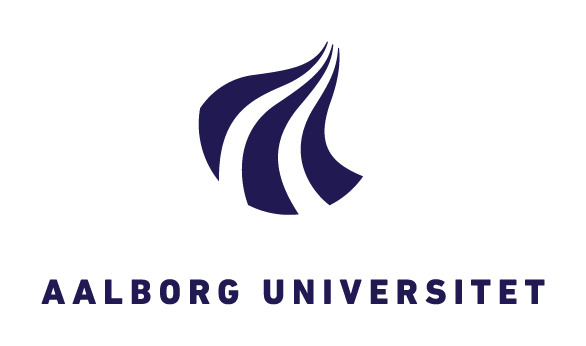 Til stedeAfbudEKSTERNE MEDLEMMERAndré Rogaczewski (formand)XLars Raadkjær Enevoldsen (næstformand)XAnne Jastrup Okkels (AO)XChristine Antorini (CA)XClaus Holstein (CH)XHenrik Tvarnø (HT)XINTERNE VIP-MEDLEMMERAntje Gimmler (AG)XKjeld Nielsen (KN)XINTERNT TAP-MEDLEMLene Horn (LH)XINTERNE STUDENTERMEDLEMMERDaniel Sejr Vitagliano (DSV)XMarie Elisabet Strøyberg (MES)XFASTE DELTAGERE UDEN STEMMERETPer Michael Johansen (rektor)XAnne Marie Kanstrup (prorektor)XSøren Lind Christiansen (universitetsdirektør)X